Čestné prohlášení osoby blízké podle § 41, odst. 3 zákona č. 372/2011 Sb., o zdravotních službách 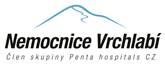 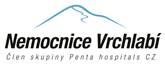 Verze: 01, 02 / 2020 	Nemocnice Vrchlabí s.r.o., Fügnerova 50, Vrchlabí 543 01, IČ: 64827232, DIČ: CZ699004572 	Strana 1 (celkem 1) Já (jméno a příjmení): datum narození: číslo OP  (u cizinců cestovního dokladu): bytem: čestně prohlašuji, že jsem osobou blízkou pana/paní: čestně prohlašuji, že jsem osobou blízkou pana/paní: jméno a příjmení: datum narození: vztah: Místo, datum: Podpis osoby blízké: Poznámka: „Osoba blízká“ znamená podle § 22 zákona č. 89/2012 Sb., občanského zákoníku, příbuzný v řadě přímé (potomci a předkové), sourozenec a manžel nebo partner podle jiného zákona upravujícího registrované partnerství; jiné osoby v poměru rodinném nebo obdobném se pokládají za osoby sobě navzájem blízké, pokud by újmu, kterou utrpěla jedna z nich, druhá důvodně pociťovala jako újmu vlastní. Má se za to, že osobami blízkými jsou i osoby sešvagřené nebo osoby, které spolu trvale žijí. § 41 zákona č. 372/2011 Sb., o zdravotních službách: Pacient, zákonný zástupce nebo opatrovník pacienta, osoba určená pacientem, osoba blízká pacientovi nebo osoba ze společné domácnosti jsou povinni prokázat svou totožnost občanským průkazem, jestliže o to poskytovatel nebo zdravotnický pracovník, jehož prostřednictvím poskytovatel poskytuje pacientovi zdravotní služby, požádá. Povinnost prokázat se občanským průkazem má rovněž osoba, která uplatňuje podle tohoto zákona nebo jiného právního předpisu právo na informace o zdravotním stavu pacienta, a osoba, která hodlá hospitalizovaného pacienta navštívit a není osobou podle věty první. Jde-li o cizince, totožnost se prokazuje cestovním dokladem nebo jiným průkazem totožnosti. Má-li zdravotnický pracovník pochybnost, zda jde o osobu blízkou, osvědčí osoba blízká tuto skutečnost čestným prohlášením, ve kterém uvede své kontaktní údaje a číslo průkazu totožnosti; čestné prohlášení je součástí zdravotnické dokumentace vedené o pacientovi. Jestliže pacient, zákonný zástupce nebo opatrovník pacienta odmítne prokázání totožnosti podle odstavce 3, může poskytovatel nebo zdravotnický pracovník odmítnout poskytnutí zdravotní služby, nejde-li o pacienta, kterému je třeba poskytnout neodkladnou péči. Odmítne-li prokázání totožnosti jiná osoba uvedená v odstavci 3, může poskytovatel nebo zdravotnický pracovník odmítnout této osobě poskytnutí požadované součinnosti nebo jí neumožnit návštěvu hospitalizovaného pacienta. To neplatí, potvrdí-li pacient totožnost osoby. O odmítnutí návštěvy poskytovatel nebo zdravotnický pracovník ihned informuje hospitalizovaného pacienta, popřípadě ihned po té, co sdělení této informace umožní zdravotní stav pacienta. 